                                                              APPLICATION FOR Job I am hard working, good team player, ready to work when required, sociable, fast learner and can work perfectly well without supervision. Base on my previous experience I am really interested in areas of administration, personal assistant, management, sales and marketting,Front dest officer and Receptionist.SKILLIT  skills(M's words,excel,prepare power point,Google search and email).Excellent in English both written and oral,good in French and basic in German.Leadership and management skillsPersonal skillsProblem solving skillsTime /task management skillGood telephone etiquetteCritical thinkingClerical skillsOrganisational skillsUse own initiativePlanning and scheduling.EducationGCE Ordinary  Level(Presbyterian Girls Limbe Cameroon 2001-2006)G CE Advance level(Cameroon Protestant College Bali 2006-2008)Bachelor’s Degree in law (University of Buea Cameroon 2008-2011)Masters business administration.(York saint john university united kingdom 2014-2016  awaiting graduation)  Experiences   Part time Administrative /Sale personnel at family supermarket Cameroon(2010 -011)             My role in this job included but not limited toThe day to day running of the super marketReceiving and answering calls, mail as well as dealing with enquires from customers.Completion of administrative formsMonitor sales dataAdministrative staff at farmers chemical initiative group(2011-2013)Make and schedule appointmentTake down notes in meetingsInform other members on recent happensAssist manager in making useful decisionsHelp to resolve conflict in organisationCoordinate daily management of projectsLogistic staff SOURCES DU PAYS CAMEROON production of soft drink and bottle water(2013-2014)Responsibilities included but not limited toMonitor production levelCompletion of production forms Making sure production staffs meet daily targetReceiving customer orderMaking sure customer orders are delivered on time and as requiredSubmitting of product report to managerProject leader York Saint John University (2014 -2015).Responsibilities include but not limited toDelegate project group meetingsAssign roles and task to group membersWorking in in collaboration with other members to attain goalsResolve conflict among membersTaking down important notes during project meetingCreation on power point during presentationPresent taking of ideas to project shareholder.Personal assistant /enabler + at UBU(UBU 2015)Day to day activities of the customerPlan activities, book appointment and making sure the attend appointmentMaking and answering calls for customerInvolve dealing and solving customer problems.Writing down every notes on every day activityHobbiesSingingDancingReading Watching movies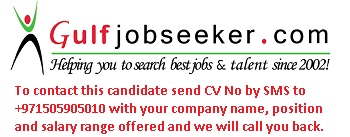 Gulfjobseeker.com CV No: 1513542